* April 27–May 3A Hoihlo Khempeuh Langkhatah Upna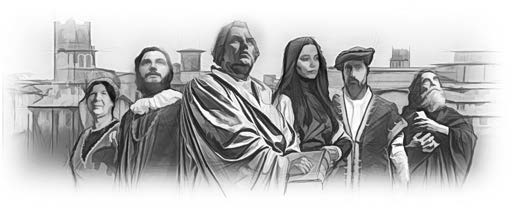 SABBATH NITAAKTu Kaalsung Simding: Late 119:162; John 16:13–15; 2Pet. 1:20,21; Efe. 2:8, 9; Rom. 3:23, 24; Rom. 6:15–18.Kamngah: “Nangma tungah kong khialh lohna dingin ka lungsim sungah Nangma thu kakhol hi.” (Late 119:11).Protestant Puahphate in zalom 21 ading in nuntak sung ngiimna khat anei uhhi. American mi lungsim telsiam pila nei Philip Cushman in, ngiimna neilo in a nungta mite’ thu The Empty Self cih laibu sungah gelh hi. A upna uh dai hi. Thupi a sakmel uh omlo a, sihna ah zong phamawh saselo, nuntakna ah zong manpha sak nei mello uhhi. Hih puahpha te suanlehkhak tepen thu tuampi khat ahi uhhi. A upna uh kipsak in, amau vangkiam na’ng bawllo uhhi. Amau’ upna laigil tawh kikhen khia theilo uhhi. Tuate anial uhleh amau dinmun anial uh ahi uhhi. Sihna maingatsa in lungsim sung nopsakna neiveve uhhi.Tu kaal sinna sungah, Puahphatna etteh sa in, Lai Siangtho in nun takna a kikhel sakna, khiatna nei nuntakna ahih theihna cihte kisin ding hi. Hih tawntung thumaan teltaktak leng, sialepha kidona sungah kiging khol sakthei ding hi. Puahphate galdona tawp nailo a, amau’ hong nutsiatna ciang panin kipan pah ding hihang. Pasian in eima nuntakna pen leitung in hong piak zawhloh man neisak a; eima phutkhak haksatna khempeuh sangin Pasian na lianzaw ahihlam hong mukhia sak hi.*May 4, Sabbath ading kigin na-in Kidona Lianpi, khen 7-11, bulphuh in lesson simin.April 28Pasian’ Kammal BekSimin, Late 119:103, 104; 119:147; le 119:162. Pasian’ Thu tungah David’ ngaihdan bang hiam? Hihthu in Puahphate koici huzaap a, eima nuntakna eleh koici huzaap hiam?Lai Siangtho pen Puahphate’ upna le a thu hilhna uh thu laigil ahi hi. Amaute sungah “Pasian’ Thu om tawntung” (1Pet. 1:23) cihi. Kammal simmawh manpha sak uhhi. Lai Siangtho sim a kamciamte muanna in, amau’ upna uh khauhsak in thaksuah hi. Tuapen Pasian’ Thu sunga kamciamte ahi hi. Tuate tawh mimal in hong hopih hi. Ama’ aw a kiza thei ding bangin hong hopih hi. Tua kamciamte sung ah Ama’ hehpihna le vangliatna tawh hong kizoppih hi. Mangmuhna 22:2 sunga ‘minamte cidamna’ singtehte acih pen ahi hi. Sangsiam in zangsiam leng, tuate in i gamtatna hong thakhauh sakin eima nuntak na hong kipkho sakding hi. Tuabang cidamna vanglian anei dang kua mah omlo hi. Mihing pumpi buppi upna le thahatna hongpia thei dang bangmah omlo hi”—Ellen G. White, The Ministry of Healing, p. 122.Lai Siangtho in, ei’ dahna tungah nuamna, lungkiatna tungah lam- etna, khuamial tungah khuavak hong thuapsak hi. Ei lungsim buaina ah lamlahna, patauhna ah lungmuan na, thanemna ah thahatna, theihlohna ah pilna hong pia hi. Pasian’ Thu tungah lungmuang takin upna tawh ki-aap ciangin, i pumpi mahmah, pilna, lungsim leh khalam nuntakna Pasian in hong guan hi.Puahphate in zong amau lungsim Lai Siangtho sungah tuisuak sak uhhi. Thu tawh nungta uh a, Thu a sihlawh zong tampitak om hi. Amaute pen a piang bang tawh lungkim in a omlel Khristian kineih khem lelte hi hetlo uhhi. Pasian’ Thu vangliatna lo peuhmah in, a mai ngat uh gitlohna maiah dingtang zolo ding cih theitel mahmah uhhi.John Wycliffe lawpna khat leuleu ah, Lai Siangtho pen English in letkhia leh mimal simin simthei in telthei ding cihthu ahi hi. Kumpi’ thu tawh kituaklo ahih manin, ama’ upna hangin thusit thuak in, thu- umkhialpa cih min vawh in, sih ding thu kikhen hi. Ama’ tunga thukhenna ah deihtak thuumna zong bawl hi. “Akua tawh kitangh-lai in ki ngaihsun nahi uh hiam? Hankhuk gei a puteek khat hilel lo ka’i maw? Hilo e! Thumaan—Thumaan in note sangin thahat zaw a, hong zogawp ding hi” cihi.—Wylie, book 2, chapter 13, quoted in Ellen G. White, The Great Controversy, p. 90. Wycliffe’ sihkuan a kammalte in Pasian’ thumaan khuavak tawh hong tangtung takpi in, hun laizang lai a khuamialna niilkhia hi.April 29Pasian’ Kammal Kipia DeudeuSimin, 2Korin 4:1–6 le 2Korin 2:14. Pasian’ Thu thumaan tangkona ah haksatna tampi takte maingat hinapi, Paul in lungmuanna a neih veve theihna hihmun tengin bang gen hiam?Sawltak Paul in lungdamthu tangkona ah thusia tampi phukha den hinapi; Pasian’ Thu mah in gualzo ding cih lungmuang ahih manin, “kote pen thumaan nasepna a khaktan thei dingte hilo in, a khantoh nading in nasemte kahi uhhi” (2Kor. 13:8) cihi.Puahphate in zong tuabang haksatna mah phu uh hi napi; upna tawh Pasian’ Thu ah citak uhhi. Thusia tampi tak lakah a hangsan mahmah khat in William Tyndale ahi hi. Tyndale in England ading in a kician a simtheih ding Lai Siangtho letkhiat ding utlua hi. Lai Siangtho pen a kam bulpi panin let ngiat ding a, a beisa kum 200 lai a Wycliffe letna ah khialhna teng zong puahpha nuam hi. Tyndale zong hong kiman a thusit thuak leuleu hi. A Lai Siangtho letkhiat, Germany gam Worms ah laibu in a bawl teng zong kimatsak a, mipi’ mitmuh in ki haltum sak hi. Amah zong AD 1536 kum in Belgium gamah thu kisit hi. Amah zong thu-umkhialpa cih min mahtawh meihal dingin thu kikhen hi. Amah a thatte in khuam tungah a hen kawm un a gawl heeklum uh in, a luang haltum uhhi. A sih madeuh in “Topa aw, England Kumpipa’ mittang honsak in” ci in kiko hi. Tyndale’ thungetna teng Pasian in a lamdang mahmah in sang hi.Ama’ sihkhit kum lii ciangin, a kiletkhia Lai Siangtho bu lii kihawm khia hi. 1611 kum ciangin, Tyndale’ letna tampi a kibulphuh King James Version Lai Siangtho bu kikhen hi. Tyndale in English in a letkhiatna tampi siksan in laisiam 54 nasepna ahi hi. Khatpa in 1611 a King James Lai Siangtholui pen Tyndale nasepsa 76 % leh, Lai Siangthothak pan 83 % hiding ciliang hi. 2011 kum in, King James Version Lai Siangtho bu in kum 400 cingta a, Lai Siangtho bu awn tul simin kikhen khin cih mualsuang neita hi. Pau nam 2,454 in ki let a, leitung mi awn tampi takmah hencip zo ta hi. William Tyndale’ meihal biakpiakna in manpha si e maw. Kiim leh pam haksatna tampitak om mahleh, Tyndale leh a naseppih Lai Siangtho thu-umte in, Pasian’ deihna bangin na khempeuh piang hi cih muang uhhi. Tyndale’ nuntakna in tawntung lamdanna piang sak hi.April 30Kha Siangtho in Theician SakNikhat, Martin Luther in a University laibu-saal sungah lai a sim leh ama’ nuntakna kikhelna khat ngah hiau hi. Latin kam Lai Siangtho bu va mukha dihdih hi. Hibang laibu a omlam theikha ngei nailo hi. Nuamlua mahmah in simsuk pah diudeu hi. Pasian’ Thu a vangliatna mu in lamdang sa hi. Laimai khempeuh limtak in a simsuk ciangin, Khasiangtho in ama’ lungsim khuavak pia hi. Khasiangtho makaihna hong phawkta a, Lai Siangtho thu maan pen leitung’ ngeina teng in seelcip ahihlam hong telcian ta hi. Lai Siangtho bu amuh cilna ahih manin “Pasian aw, keimah aituam ading hih laibu nong pia maw!” ci ngaungau hi.Lai Siangtho koici letkhiat ding cih thukhun anuai-a munteng pan bang teng mu na hiam?John 14:25, 26  	John 16:13–15  	2 Pet. 1:20, 21  	Lai Siangtho laikungpute a makaih Khasiangtho mahin eite zong Lai Siangtho simna ah hong makaih lai hi. Thuman thutak a letkhiapaahi hi. Khristian tampitak in Lai Siangtho vangliatna munteng ah mihing’ bawltawm thute tawh kheksuk gawp lel uhhi. Satan in eite maipan Lai Siangtho bu seelcip zawh nawnloh ciangin: a vangliatna teng hawkkhiat sak in, laihoih maimai khat, banah, mipite a nengcip ding biakpiakna khat suaksak hi.Siampite, pasian’ mite le pope te hilo – Kha Siangtho in makaihna tawh a puk theilo Lai Siangtho kiletkhia cih thei uhhi. Scot mi Puahphapa leh Scot Kumpinu Mary a kihona uh lunglut huai mahmah hi. Mary in ‘Nang in Lai Siangtho namkhat in na letkhia a, Roman Catholic in zong namdang khat mah in letkhia hi ven; a kua hong umzaw sawn ding a, kua in khensat sak ding?’ naci hi. Puahphapa in bel ‘khat zong na uploh lawmlawm ding sangin, Pasian leh Ama’ thu in hong hilhna um in, Ama’ Thu in kician mahmah lel hi; tel zawhlohna munkhat peuh a omleh, lunghian na’ng omhetlo ding in kiteltak in hong hilh cian thei ding Kha Siangtho om gige hi’ cihi. — David Laing, The Collected Works of John Knox, vol. 2, pp. 281, 284, quoted in Ellen G. White, The Great Controversy, p. 251.May 1Khris Bek . . . Hehpihna BekSimin, Efesa 2:8, 9; Roman 3:23, 24; 6:23; le 5:8–10. Hih munteng in hotkhiat na’ng ngiimna bang hong hilh hiam?Hotkhiatna pen Pasian’ hong piakkhong hi. Khris in Kalvary singlamteh tungah a khawnkhong in hong vaihawm saksa teng pen Kha Siangtho huhna tawh hong umthei sak hi. Zeisu Pasian Tapa in eite mawhna thoih na’ng in a nuntakna hong piakhia hi. Vantung thutang in thumanna picing hong kal hi. Khris nuntakna picing in, a picinglo ei nuntakna sung hong luah hi. Pasian’ thukham palsatna in tawntung sihna hong tungsak hi. Mawh ding teelna in, Pasian ngiimsa eima’ nuntakzia ding teng susia hi. Mawhnei ihih manin a siangtho Pasian maitang ki en ngamlo hi. Mawhna thaman tawntung sihna bek ei lawhtak ahi hi. Ahihhang lungdamthu om hi. Sawltak Paul in, “mawhna thaman sihna hi a, Pasian hong piakkhong pen Zeisu Khris sungah tawntung nuntakna ahi hi” (Rom. 6:23) cihi. I kilawm hetlohpi hong piakkhong vilvel hi.Martin Luther le Puahphate in Khris le Khris bekmah hotkhiatna bulpi cih thei ta uhhi. Tuapan kipan Luther in Khris’ hotkhiatna thupuak genpah ngiatngiat hi. Mipite in ama’ thu puak ngai dingin kikaikhawm zel uhhi. Ama’ thupuakte pen amau’ nuntakna keugaw gam sunga ciktui vot bang ahi hi. Mipite pen, hun laizang a laang zalom tampi a haamsa, kha nuntakna a omlo tanglai ngeina sungah ki hencip lel uhhi. Luther thupuak Lai Siangtho kammal te in mihing lungsim sukha mahmah in kikhel sak hi.Luther in Lai Siangthothak a simna pan Pasian’ hoihna mukhia hi. Pasian hong hotkhiat nopna amuh in lamdang salua hi. Tua hunlai a pawlpi makaite in bel hotkhiatna pen Pasian a lang mihing a lang cihbang in hilh uhhi. Luther leuleu in Khris singlamteh tungah a sihna in mi khempeuh ading in kicing cih mu hi.“Khris in ei’ thuak ding teng thuak a, eite’n Ama’ ngah ding teng kingah hi. Ei’ mawhna hangin gim thuak a, bangmah phattuamna ngahlo a; eite’n bangmah phattuamna i ngahloh na’ng munah Ama’ dikna tawh hong siansuah hi. Ei’ thuak ding sihna Amah’n thuak a, Ama’ nuntakna eite’n ngahkha hihang”—Ellen G White, The Desire of Ages, p. 25.May 2Sawlman-na: Upna’ GahSimin, Rom. 3:27–31; 6:15–18; le 8:1, 2. Hihmun teng in Khris’ dikna hang bekin hotkhiatna koibang in gen hiam?Luther hunlai in Khristian pawlpi sungah huihthak khat hong nung hi. Mi tul tampi te in amau mawhna lampi enlo in Zeisu enzaw dingin hong sam hi. Hih mite in, amau leh amau a ki-et ciangun lung kiatna bekbek mu ding uhhi. Tulai thu-umte’n zong tuabang thute phukha uh hilo hiam? Tua hang aive, Zeisu en ding i cihcih.Pasian hehpihna in hong khel hi. Nikhat, John Wesley in London ah Moravian meeting vakah hi. Luther in Rome te tangthu a ciaptehna teng a zakciang in Wesley in lamdang salua hi. Tuapen lungdamthu a zakcilna mah hong hipah hi. A lungsim hong ki tok a, ama’ ading a nunna a piapa Khris in amah huupzo cih hong phawk hi. Tua ciangin “Khris muanhuai kasa hi, Hotkhiatna ding Khris bekmah hi: Ka mawhna teng hong paihkhiat sakzo a, mawhna hangin sih ding panin hong honkhia zo ahih manin: tu in lungmuanna kangah ta hi”—John Whitehead, The Life of the Rev. John Wesley, M.A. (London: Stephen Couchman, 1793), p. 331.Simin, 1Peter 2:2; 2Peter 3:18; Kolose 1:10 le Efesa 4:18–24.Hihteng in Khristian nuntakzia bangteng hong lak hiam?Puahphate in thumaan muhbehna dingin Thu kisinpha mahmah uhhi. Amau ommun cianglel tawh lungkim ziau lo uh a, Khris theihbeh semsem sawm uhhi. Tua hunlai in Lai Siangtho a um Khristian tampi tak in upna thaman tampi tak piakha uhhi. Bawlsiatna, thong kiatna, hawlkhiatna leh thahlupna thuaklawh uhhi. A neihsa tenguh kilak sak, inn kihalsak, mun leh gam kisuhsak, innkuanpih te kithah sak hi. A-inn uh pan a kihawlkhiat ciangun, “Pasian in a lamsa” (Heb. 11:10) khuapi khat lam-en uhhi. Aki bawlsiat uh ciangun, a bawlsiate thupha pia uh, khuamial thong-inn sung a omuh ciangun, Pasian’ kamciam ahi a taangzaw zingsang khuavak lam-en uhhi. Amau’ pumpi kolbulh khaukhih ahihhang — Amau Khris sung suakta, Ama’ Thu sungah suakta, Amah hong paibaih ding lam-etna sungah suakta uhhi.May 3Ngaihsutbeh Ding: “A citak Pasian’ nasemte amau guak in nasemlo uhhi. A sangna munte a uk kha-gilote’ vangliatna a maingat laitak un, Topa in nusia hetlo hi. Amau’ mitte kihong thei zenleh, vantung’ ompihna teltak in amuh uh banah, tanglai kamsangpa ahuh bang in kihuh ding hi. Elisha sawltakpa in amau’ kimkot galkapte in kimumm cih amuh ciangin, suahtak na’ng lampi mulo in, kamsangpa kiang a genteh: ‘Topa aw ama’ muhtheih na’ngin a mitte honsak in’ (2Kumpi 6:17) ci in thungetsak hi. Tua ciangin mualtung khempeuh meikuang sakol-leng kidim a, vantung’ galkapte in Pasian’ mipa huu cih hong muta hi. Tua mahbang in Puahphatna sungah nasemte vantung mite in kem uhhi”—Ellen G. White, The Great Controversy, p. 208.“Galte’ vangliatna in kipuahphatna upna susia ding in hong ki kaihkhop ciangin, namsau tultampi a ki dokkhiasa in omtuak a, Luther in: Satan heh mahmah a, upna neilo biakna makaite kisa sak in; gal tawh eite hong lauhthawn sak hi. Mipite in upna le thungetna tawh Topa’ tokhom maiah ompeuh lehuh; Pasian’ Kha Siangtho in gal khempeuh hong hepkhiat sak ding a, lungnopna hongpia ding hi. Eite kisap phat pen le sepphat pen ding in thungetna hi a; mihingte in Satan’ hehna namsau maingat ahihlam theisak unla, thungen sak un”—D'Aubigné, book 10, chapter 14, quoted in Ellen G. White, The Great Controversy, p. 209.Luther in a muhthak sitset upna tawh dikna pen lungdamthu taw- phah hi a, eite lam-etna bulpi kiphuhna ahi hi. A laphuah “Kulhpi Muanhuai I Pasian” (Tedim Labu 40) sungah lungdamthu khauhtak in a helna, tang 2na ah, “Eima thatang bek i suan leh, I sepna mawkna suak ding; Pasian’ teel pa’n hong huh kei leh, Cikmah in i zo kei ding; Na thei nuam hiam tua Pa? Zeisu Khris hi tua Pa; Mipi’ Topa a Min, Kikhello tawntung in; Amah’n gal azo ding hi” ci in phuak hi.—Seventh-day Adventist Hymnal (Hagerstown, MD: Review and Herald Publishing Association, 1985), No. 506.Kikupding Dotnate:SIA LAMTE’ HILHCIANNAKhen I: A Huamin EtnaThubulphuh: Late 119:11Lungngaih Ding: Late 119:162; 2 Pet. 1:20, 21; Johan 16:13, 14; Efe.2:8, 9; Rom. 3:23-31; 5:8–10; 6:22, 23.Thupatna: Tu kaal lesson in kidona lianpi’ zia thu thum kawk hi:Pasian’ zia pen itna le thu tan’na hi.Hotkhiatna pen Ama itna le thumaanna bek tawh kingah hi.Tua thu nihte pen mun khat pan bek hong pai hi: Zeisu Khris le Lai Siangtho pan a kilak Pasian’ kilaakna hi.Leitung tangthu hun a laizang pawl-in tua thu thumte pen dawi havang sungah awkcip-in a kilawmlo, a kitaangko kikngei nawnlo ding tawh kibang hi. Ahih hangin Pasian in gal hangte na nei-in pawl puahphate in Pasian deihna a cing dingin gal le sa lak ah ma hong pang in Pasian’ thu maan hong taangko kik uh hi. Hih dan-a a tawmna zong hih puahphat na pen mihing pan hilo-in Pasian pan ahih lam lakna nahi hi: cihnopna ah Kidona Lianpi thu ah Pasian lam ah a pang eiteng pen i ciim i haatna tawh gal a zo hilo cihna hi. A langlam pan gen lehang Pasian kammal in ei tungah bang hong hih-a Pasian’ hehpihna in ei ading le ei sungah hong sepkhiatna i tuahkhak na bekin kidona lianpi ah gual a zo kihi hi. Tua thu te hangin pawlpi puahphate in thu thuk “5” taangko ding lam uh thei hi:sola Scriptura (Lai Siangtho bek)sola gratio (Hehpihna bek)sola fide (Upna khat bek)solus or solo Christus (Khris bek) lesoli Deo gloria (Pasian’ minthanna bek hi)Lesson Thubulphuhte: Tu kaal lesson in thu nih kawk hi:Kidona lianpi ah Pasian’ lam pan’ na pen Lai Siangtho pen a muan huai pen-in Pasian zia le ei hong itna hong pulaakna hi cih lung hiang lo tak-a i up lam loh khiatna hi.Kidona lianpi ah Pasian’ lam pan’na in hehpihna pen i naak pi le hotkhiat ngah na lampi hicih lung hianglo tak-a i uplam lahkhiat nahi.Khen II: HilhciannaLai Siangtho bek, Hehpihna bek, Upna bekKidona lianpi ah Protestant-te’ let “Lai Siangtho bek” cih thu pen bang hangin thupi hiam? Hihin hotkhiatna thu le Protestant-te cih “bek” dangte tawh koicih kizop hiam, a phadiak ah hehpihna bek le upna bek cih thute ah? (Efesa 2:8 ah hehpihna le upna pen khat hi ci hi).60SIA LAMTE’ HILHCIANNAI muhsa mah bangin, kidona lianpi pen Lucifer in Pasian pen migilo, ukna ah thu zang lua Pa ci-a vantung ah a gawh pek pan kipan hi. Tua nungah Lucifer in i nu i pa masate pasian suak thei ding uh hi ci-a a khem khit leh leitung ah hong lawhta hi. Hun khempeuh ah dawi in Pasian’ zia, a geelna, ukna, a thukham cihte tawlnga lo-in susu hi. Pasian in piansak nate, leitung tangthu, mihing pian ngei leh i lungsim-te ah hong kilak hi. Hih kilakna pen a taangpi-a kilaakna kici hi. Hih kilaakna pen kawk phatdiakna a omloh manin kawk luat omlo hi. Kam tawh a kician-in genlo cihna hi. Behlap lai lehang mawhna in pian’sak nate, leitung tangthu, mihing pian ngei, luheekzia, ngaih sutna, taangpi pulaakna i paaktat theih, tel theihna cihte naakpi tak kilumlet gawp hi.Tua thute hangin Pasian in a tuam diak kipulaakna hong zang hi. Atuam diak kipulaakna pen Pasian pen Amah mah hong kilaak, kammal lai mal in hong kilak cihna hi. Tua takah Pasian’ zia, Ama’ a meel a puam, a geelna, mihing tungah thu neihna, Ama thu thamte kithei thei hi. Mawhna om ma-in bel Pasian pen Adam le Eve-te tawh kikhawl khawm hi. Mawhna om khitteh mawhna in amah le mihing kikaal a dal hangin Pasian in mihingte na nusialo hi. Adam, Eve le hong piang lai mihingte tung ah lampi tuam tuam tawh kilaak hi, “Theophany” a kici Pasian in a vaang teng mah tawh a kilaaknate le genkholhna (mang le mangmuhna) cihte tawh hong kilaak hi.Kum atul tham mah Pasian in dawi’ thukawi-te a su dingin a thupi zawh ah mihingte’ Amah a tel sian’theih a muan’ theih, Ama hotkhiatna thu a san’ theih nading in taanglai pupate leh kamsangte na zangh hi. To thumgawm Pasian lakah a nihna mun ala Ta Pasian in Pasian pen ei lakah a hong om theih nadingin mihing hong piang suk in (Johan 1:1-3, 14) ei kiang ah ahong it dan honglak hi. Ei hong hotkhiat nadingin Pasian in i mawhna Ama’ tungah kisuan tawm-in, ei teng Pasian tawh a kibang-in midik i suah theih nadingin mawhna hong suak hi (2 Kor. 5:21). Mihing a hong suak, Zeisu Khris pen mihing le khuavaan bup mai-ah a nasiapen kilaakna hi (Heb. 1:1-3). Zeisu’ mihing suahna, na hong sem, hong si, thawhkik nate tungtawn in Pasian in Ama’ itna, dikna, nate piangsak, hot’ theihna vaang a neih na honglak hi. Khris vantung a kah khitteh Pasian in Kha Siangtho tungtawn-in a nasep sem suak hi.Pasian ii a tuamdiak pulaakna pen tua thupiangte bek tawh na tawplo hi. Humopna tawh Pasian in kamsangte le sawltakte tawh (Efe. 2:20) a kipulaak nate lai-in bawlin leitung bup a kitaangko dingin na sem hi (2 Tim. 3:16; Matt. 28:20). Pasian kipulaakna thu a kiciamteh61SIA LAMTE’ HILHCIANNAna pen Lai Siangtho hi-in Thuciam Lui le Thuciam Thak ci-in nih pha-in Khris tungtawn-in Pasian’ kipulaakna thu kigenna hi (Johan 5:39, 40; Luka 24:27).Lai Siangtho pen tua bang thu teng hangin Pasian’ a tuamdiak pulaakna ah laigil mahmah in Pasian Kha a teng Pasian kammal hicih lak hi. Pasian in Lai Siangtho tungtawn-in mihing te’n Amah pen kua hitakpi-a, bang na sepsak khin-a, bang semlai hiam cih theisak nuam hi.KidonateSatan in Pasian’ a tuamdiak kipulaakna kineu muh nadingin lampi tampi na zangh hi. Pasian kammal pen maan takpi mah hi a kici khit na ngawn ah Dawi in a ngian (lungsim) mah hong zangin Lai Siantho pen mihing’ hilhdan, mihing ngei-na tungah a ki-nga dingin bawl hi. Tua bang teng tawh Thuciam Thak hunte ah Zeisu pen san’ hak hong sa uh hi. Tua pen Lai Siangtho pen a tel’hak man hilo-in mihing khang lui ngeina zui-in Pasian kammal a etnop man nahi hi (Marka 7:1-13). Tua dan-in ah dawi in thu thum hong zo zo hi. Tuate pen “Pasian’ thukham koih ziauh na” (Marka 7:8), “Pasian’ thukham nawlkhinna” (Mk. 7:9), “Pasian’ thu pampaihna” (Mk 7:13) te hi.A kipatcil lam in Jew-te lakah khanglui ngeina pen ahoih ding deihna na hiding hi. Ahih hangin Lai Siangtho thukhunte kiciin’ ding teh ngeina in mawhna’ lungsim mah hongpuak hi: Pasian’ thu neihna paikhia; Pasian va-ukto sawm; Pasian, Ama’ gam le a kipulaak na lai bute tungah thu neito nate hi. Pasian kammal tungah mihing’ ngeina va phutna in hotkhiatna thu ah Ama’ zia, a geel, a tupte a lak Pasian’ pulaakna –a geel, a tup– phiat sak hi. Mite pen Hehpihna tawh Pasian’ itna le hotkhiatna kingah hi cihthu hilo ta-in biakna siate thuhilhna zui ding, hotkhiatna ngah nading lampi haksa tawt nading kihilh hi (Matt. 23:4).Khristian masate zong Zeisu mah bangin Lai Siangtho mihing ngeina bangin kilet pen na mawhsak hi (Jn 5:39, 40; Luka 24:25-27; Sawl. 2:14-32). Tua a nung khawng mahteh Khristian-te’n Judaism pai dan na etteh-in ngeina, gam, pilna tuamtuam pan a muh a zak uhte tawh Lai Siangtho honglet uh hi. Luther’ hun ciangin Lai Siangtho le a kilet theihna thute pawlpi makaite khut ah omta hi. Amau in Lai Siangtho pen thupi, tua-in mi taangpite a let-ding a kilawmlo zah-in siangtho hi ci-uh hi. Zeisu’ hun lai-in thukham hilh siate let dan in Roman Catholic siampi, lai siamte in pawlpi picin’ nading, kipumkhat62SIA LAMTE’ HILHCIANNAnading ci-in mi khempeuh in Lai Siangtho simin teltak tak zolo hi ci- uh hi. Mite’n Lai Siangtho a neihloh dingin a bawl man-un mite’n Pasian’ thu theilo-in khalam gilkial dangtaak in om uh hi. Tua huhau in Lai Siangtho hilhna a omloh manin mawhna hong pung-in pawlpi in Pasian, Ama’ gam, Ama hotkhiatna sepna tungah thu nei uh hi cita uh hi. Tua dan a cih manun pawlpi zong Jew makaite mah bangin hotkhiatna ngah theih nading lampi na khunsak hi: sepna tawh hi. Hih a khun uh thu in mite pen pawlpi tung pan in hotkhiatna ngah ding-a pawlpi sawl bangin a sepna tawh ngah ding cihthu hi. Tua bang teng tawh pawlpi’ thu upna pen pawlpi thuneihna, sepding biakna ngeina hong suakta hi. Hotkhiatna thu zong mawhsuutna, mawh maai sakna letmat tawh a ngah dingin thu hei hi. Pasian pen Lai Siangtho tawh mihingte kam hopihna zong neisak nawnlo ta hi.Pawlpi puahpha protestant-te in “Lai Siangtho bek” cih hong phuang-in pawlpi’ sung-a ki-ukdan a hoihlo pen na langpang hi. Pawlpi puahphate-in Lai Siangtho pen Pasian in pawlpi tawh a kiho theih hi-in mipi in Lai Siangtho a simna uh tawh Pasian’ thu a ngaih ding kisam uh hi ci hi. Pawlpi puahpha Reformer-te in “Lai Siangtho bek” a cih uhteh thu kitheih theihna ahi lung ngaih theihna, na hoih, lim hoih, phuut khak thute kisanglo cihna hilo hi. Pawlpi puahphate’n “Lai Siangtho bek” a cih uh ciangin Lai Siangtho pen mawhna hong luut-a kipan ei pen kua hi-a, Pasian pen kua hi-in, ei’ aa ding bang hong sepsak hiam cihte a zuun Pasian’ pulaakna hi a ci nuam hi uh hi. Thamlo-in, Lai Siangtho in Pasian ei hong koici honkhia in ei kiangpan bang hong lamen kik hiam? cih hong geen hi. Tua hangin Lai Siangtho’ thu neihna pen pawlpi le adang mihing theu neihna, thu theihnate ii tungah om hi. Pasian’ kammal in pawlpi a phuan hi-in, pawlpi in Pasian a phuan hilo hi.“Lai Siangtho bek” cih thu in “hehpihna bek/ upna bek” cih thute tawh kikhen theilo hi. Martin Luther in khanglui ngeina tungah kinga lo-in Lai Siangtho a kantel ciangin Pasian’ zia a dikpen bang hi-a hotkhiatna ngah nading lampi pen bang hiam cih hong mukhia hi. Protestant-te’n kidona lianpi lak mah ah Pasian in mihingte a hopih nop lam Lai Siangtho sungah hong muh: i Pasian pen itna Pasian, thu maan Pasian, a gilo Pasian hilo cih thu hi. En’ Amah i langpan laitak mahin Amah’n ei’ taang-in hong si hi. Ama hoihna i san’ natawh agam ah i luut thei nadingin Ama thumaanna letsong ei hongpia hi.Suahtaakna thu ii SuknaKamsiatna tawh Protestant thu pen Pasian le mihing a kikhen dingin Satan in kum zalom tampi sungah na nasem hi. Suahtakna lam a kaai63SIA LAMTE’ HILHCIANNAProtestant-te in mipite Lai Siangtho a simding uh khaamlo hi. Tua sangin Lai Siangtho pen bang a hiam cih hog telkheh uh hi. Lai Siangtho pen amau laakna ah Pasian hong pulaakna thu hilo ta-in mihingte khantohna pan a piang laibu suak sak uh hi. Lai Siangtho pen Pasian kammal hi nawnlo-in mihing lam pan amau zia tungah kinga-in Pasian a gal suutna suaksak hi. Tua hangin suaktaakna a len Protestant muhna ah Lai Siangtho pen Pasian kammal hi ci-in tak sangin zahtaak na tawh simna pen khial hi ci uh hi. Tua hilo zaw ding in lai dangte, leitung tangthute, ngeina thute, thu thuuk sutna laite i simteh i lungsim i bawl dan mah bangin sim huai hi ci uh hi.Tua huhau-in, Protestant-te’ Lai Siangtho kan masak zia ahi a piang thu le lai-at dan thulam tawn lo-in a piangthu le hitakpi hiam cih lam a tawn lam tawh Lai Siangtho simsak hi. Hih lam tawh Lai Siangtho a kikan ciangin Pasian in a tuam diak-a hong pulaakna hi nawnlo-in “Lai Siangtho bek” cih thu pen veng hi. Tua tangin, Lai Siangtho pen tangthu bu, thu ciaptehna, mihingte gelh khiat a tuam danglo laibu hong suakta hi. Bek thamlo-in, Lai Siangtho le hotkhiatna ngahna lampi pen mihing bawl tawm thukhen pan a piang hong suak manin “hehpihna bek – upna bek” cihte zong vengta hi. Behlap lai le’ng Lai Siangtho lehbulh-in (Sawl. 4:12) Khris pen hotkhiatna ngah theih nading lampite lak pan lampi khat hong hilel ta hi. A dah huai na ah hih dan-a Lai Siangtho kimuh dan le kikhiat dan pen Khristian pawlpite ah hong zo mahmah hi.Seventh-day Adventist-te pen Pasian’ hun nu-nung a beibaang pawlpi ahihna tawh kituakin Lai Siangtho bek, hehpihna/upna bek cih thute a taangko kik dingin Pasian in hong cial hi.Khen III: Nuntakna-ah Zatpah DingProtestant pawlpi puahphate’ tangko beh “thu nga” te lung ngai in. Tuate na nunna ah bang kimanna om hiam? Tuate na biakna le na ngeina ah bang kimanna om hiam? Tua thu ngate in na teen’ na mun ah bang hong piangsak thei hiam?Na veeng le na minam ngeina in Lai Siangtho koici muh hiam? Na omna mun pan Lai Siangtho na letna in kidona lianpi thu sung ah koi cih kihel ing ci ding na hiam?Lai Siantho na letna tawh kidona lianpi sungah na veengte tung ah bang hawm khia na hiam?64